Actividades SugeridasOBJETIVO DE APRENDIZAJE OA_16DESCRIPCIÓN DE LA ACTIVIDADESRepresentar datos obtenidos en una muestra mediante tablas de frecuencias absolutas y relativas, utilizando gráficos apropiados, de manera manual y/o con software educativo.5.Los alumnos del 7a y del 7b hicieron una encuesta sobre el modo en que se transportan de la casa al colegio. Las categorías de 1 al 5 significan: a pie, en bus escolar, en auto de los papás, en micro y en bicicleta respectivamente. > Leen los datos y calculan las frecuencias relativas. > Basados en las frecuencias relativas, elaboran un gráfico circular.Educación Física y Salud OA 5 de 7° básico. R.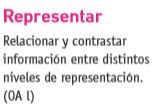 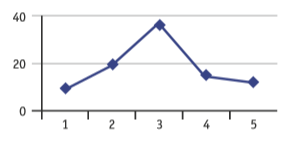 